	冰川网络2022春季校园招聘	【公司简介】冰川网络成立于2008年，地处深圳高新技术产业园内，是国内知名的网络游戏上市企业，股票代码：300533。自成立以来，已先后获得“双软企业”、国家高新技术企业、深圳市重点软件企业以及深圳市重点文化企业认证；并且始终坚持“精品战略”，旗下的多款端手游产品先后获得“中国最受欢迎网络游戏”、“中国最佳2D网游”、“中国十大新锐网游”等20多项产业奖项，广受业界内外好评。作为国内知名游戏厂商，冰川在研发、发行、出海等各文娱产业都有深耕。旗下游戏产品包括 《远征》、《远征2》、《远征ol》、《龙武》、《位面战争》、《不败传说》等，每年都有热门新产品。加入我们一起创造未来吧！【招聘对象】1.2022届应届生（毕业时间：2021.10-2022.11）本科及以上学历【工作城市】深圳 【应聘流程】在线网申——简历筛选——线上笔试——线上面试——OFFER发放——三方签订【投递方式】PC端：登陆冰川网络招聘官网zhaopin.q1.com，点击人才招聘-校招职位选择自己心仪的岗位，填写推荐码【DSZr9Vxp】进行投递；手机端：关注“冰川网络招聘”微信公众号，选择“招纳贤士—校园招聘”，填写推荐码【DSZr9Vxp】，进行投递。注意：填写推荐码简历优先筛选，优先面试，更早一步拿offer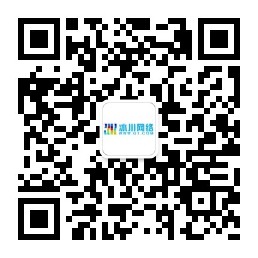 关注【冰川网络招聘】公众号，获取更多招聘资讯【招聘岗位】详细岗位介绍请点击：zhaopin.q1.com【职位诱惑】❤发展前景好我们是一家集强大研发和发行实力于一体的知名网络游戏上市企业。技术强劲、产品多样、平台稳定、体系健全、福利多多~ 扁平化管理，给予个人充分发展空间，更有大咖进行独家培训~帮助新人迅速熟悉工作业务，获得快速成长。今天来上班，明天变大牛，后天走上人生巅峰！(′▽`〃)❤工作氛围轻松有趣爱游戏、爱创造，爱腐爱宅爱逗~我们充满热忱，我们追求卓越，我们都是冰川年轻的一代！除了长得好看以外没有缺点~ 自信脸~ （@^▽^@）❤ 福利多到写不下全额五险一金、周末双休、公司班车、每日水果零食下午茶、年度体检、年度国内外旅游、员工生日会、带薪年假病假、节假日福利、一言不合的出逃周边游、大趴小聚燥起来、绩效奖、项目奖、父母爱孝金等等。有一种工作可能只是工作，有一种工作或许就是你一直的追求，这种缘分不容错过！我们不止生产游戏，我们更是梦想的创造家，你有倾世绝妙的才华，我有求贤若渴的期盼；你有创造世界的勇气，我有宽广无限的平台；在这里你可以翻江倒海！在这里，你可以点燃青春；在这里，你可以为自己代言！工作就选我所爱，有钱有趣有未来！冰川网络期待您的加入~I want you~【成长计划】冰川网络作为创业平台，支持优秀的员工内部创业成立冰川投资的研发或运营公司，自主经营；员工在公司内达到中层管理者或高级专家后，根据绩效表现，可以在公司评估后获得公司期权，享受公司长期增值带来的价值。【联系方式】招聘邮箱：hr@q1.com 招聘电话：0755-86099069招聘公众号：冰川网络招聘招聘微博：冰川网络招聘招聘QQ群：922784596扫描二维码加入春招交流群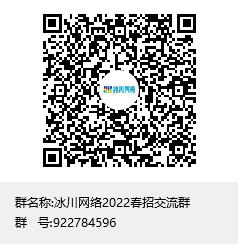 技术开发类策划类美术设计类市场运营类C++开发工程师U3D开发工程师游戏测试工程师数值策划系统策划2D地图设计师3D动作设计师直播运营用户运营数据运营社区运营活动运营媒介专员广告投放广告创意策划